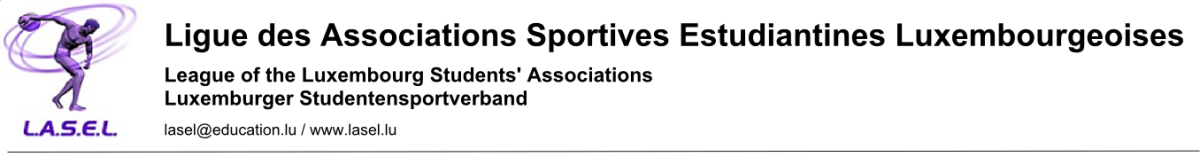 Tennis de TableTournoi national de qualification ISF par équipes (JF et JG)Fiche d'inscriptionLycée: …......................................................Accompagnateur: .........................................JEUNES GARçONSJEUNES FILLESNom et prénomClassement actuelDate de naissance complèteNo Lic. LASELNom et prénomClassement actuelDate de naissance complèteNo Lic. LASEL1.2.3.joueuse/joueur de réserve